Matematika 7. třída – 18. 2.Zkontrolujte si minulé úkoly: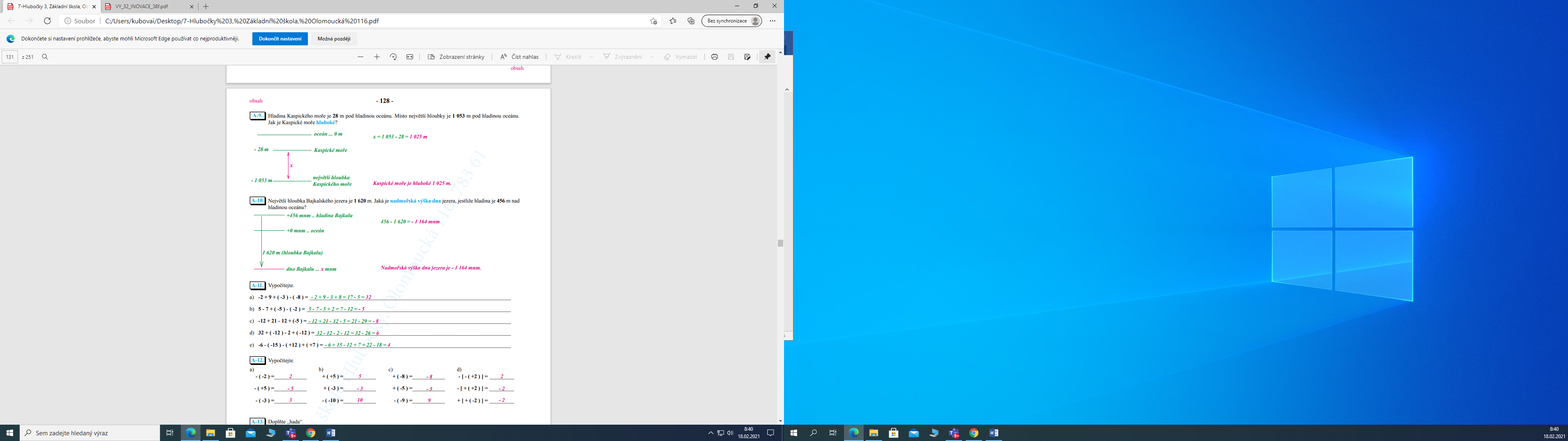 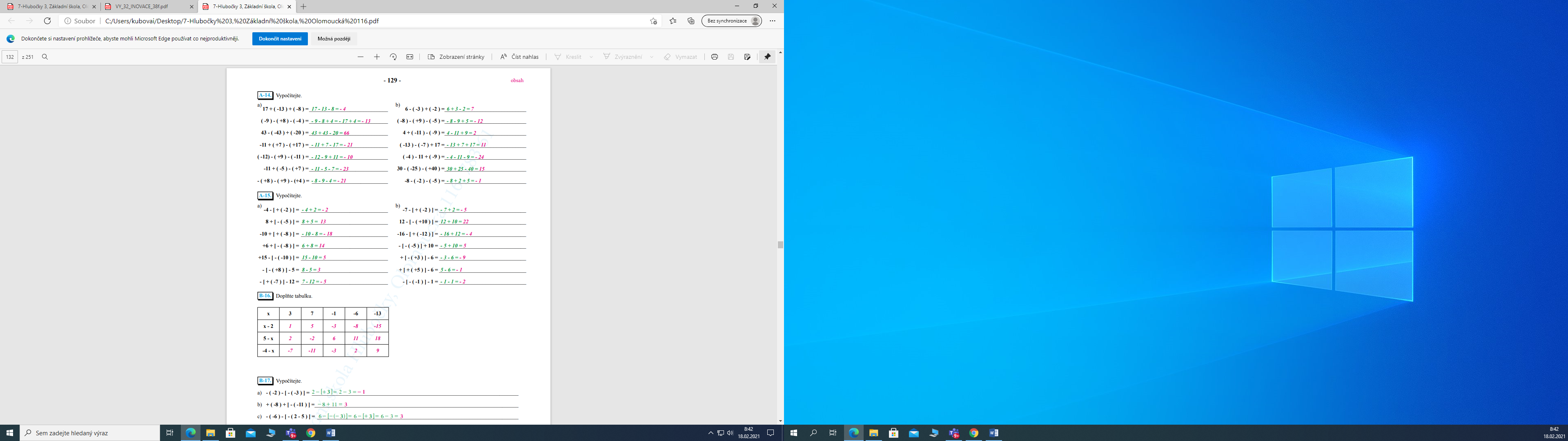 